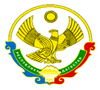 Республика Дагестан                                                                                                                                                     Министерство образования и  науки РДМуниципальное казенное общеобразовательное учреждение                                                                                                    «Гутатлинская средняя общеобразовательная школа» МР «Цунтинский район»368417,РД, Цунтинский район с. Гутатли. ИНН 0538002397. ОГРН 1020501710569. Email:  gutatlishosh41@mail.ru. Моб. тел. 89637999533                  «31»  августа  2019 года.                                                                       Исх. №             /35-05                                                            СПИСОК УЧАЩИХСЯ.                                                                                                         По состоянию 31.08.2019 года. МКОУ «Гутатлинская СОШ». На 2019 -2020  уч. год. Директор                       М. п.                                         _____________А. И. МагомедоваРеспублика Дагестан                                                                                                                                                     Министерство образования и  науки РДМуниципальное казенное общеобразовательное учреждение                                                                                                    «Гутатлинская средняя общеобразовательная школа» МР «Цунтинский район»368417,РД, Цунтинский район с. Гутатли. ИНН 0538002397. ОГРН 1020501710569. Email:  gutatlishosh41@mail.ru. Моб. тел. 89637999533                  «15»  августа  2018 года.                                                                       Исх. №             /35-05                                                            ПРЕДВАРИТЕЛЬНЫЙ СПИСОК УЧАЩИХСЯ 1 класса.                                                                                                                              По состоянию 15.08.2018  года. МКОУ «Гутатлинская СОШ».На 2018 -2019  уч. год. Руководитель ОО                            ____________А.И. МагомедоваРеспублика Дагестан                                                                                                                                                     Министерство образования и  науки РДМуниципальное казенное общеобразовательное учреждение                                                                                                    «Гутатлинская средняя общеобразовательная школа-сад» МР «Цунтинский район»368417,РД, Цунтинский район с. Гутатли. ИНН 0538002397. ОГРН 1020501710569. Email:  gutatlishosh41@mail.ru. Моб. тел. 89637999533                  СПИСОК УЧАЩИХСЯ.Руководитель ОО                            ____________А.И. МагомедоваРеспублика Дагестан                                                                                                                                                     Министерство образования и науки РДМуниципальное казенное общеобразовательное учреждение                                                                                                    «Гутатлинская средняя общеобразовательная школа-сад» МР «Цунтинский район»368417, РД, Цунтинский район с. Гутатли. ИНН 0538002397. ОГРН 1020501710569. Email:  gutatlishosh41@mail.ru. Моб. тел. 89637999533                  «15» сентября  2018 года.                                                                       Исх. №             /35-05   СПИСОК ПРИБЫВШИХ УЧАЩИХСЯ                    2018 – 2019 учебный годРуководитель ОО                            ____________А.И. МагомедоваРеспублика Дагестан                                                                                                                                                     Министерство образования и науки РДМуниципальное казенное общеобразовательное учреждение                                                                                                    «Гутатлинская средняя общеобразовательная школа-сад» МР «Цунтинский район»368412, РД, Цунтинский район с. Гутатли. ИНН 0538002397. ОГРН 1020501710569. Email:  gutatlishosh41@mail.ru. Моб. тел. 89637999533                  «____» __________ 2018года.                                                                       Исх. №             /35-05   СПИСОК ВЫБЫВШИХ УЧАЩИХСЯ                          2018 – 2019 учебного года                   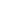 Руководитель ОО                            ____________А.И. МагомедоваМКОУ «Гутатлинская СОШ» Количественный состав учащихся                                                                                                                                       по классам на 01.09. 2019г. 1кл. – 17чел.2кл. – 16чел. 3кл. – 12чел. 4кл. – 12чел. 5кл. – 8чел. 6кл. – 8чел. 7кл. – 10чел. 8кл. – 6 чел. 9кл. – 8чел. 10кл. – 7чел. 11кл. – 7чел. Всего по школе 111обучающихся1. Абдуллаев Гаджимурад Шамилович  04.06.2004год2. Абдулгамидова Аминат Абдулгамидовна 03.07.2005год3. Абдурахманов Газимагомед Османович 19.05.2004год4. Гаджиева Камила Магомедовна 15.07.2005год 5. Газимагомедова Наида Сейпулаевна 05.08.2004год 6. Далгатова Сарат Сиражудиновна 19.02.2005год.7. Далгатова Саида Камиловна 08.03.2006год8. Далгатов Магомедкамиль Шамилович 14.08.2004год9. Далгатова Эльнара Магомедовна 22.08.2005год10. Джамалудинов Джамал Микаилович 08.06.2005год.11. Ибрагимов Мухаммад Магдиевич 05.08.2004год.12. Ибрагимов Расул Гасанович 02.02.2005год.13. Идрисов Идрис Курбангаджиевич 15.12.2004год.14. Идрисова Хадиджа Мусаевна 04.06.2005год.15. Казимова Сапият Руслановна 26.11.2004год16. Магомедов Тагир Гамзатович 25.08.2005год.17. Магомедова Зайнаб Ибрагимовна 19.06.2005год.18. Муслимов Иманали Алиевич 20.09.2003год.№ п/п №      по клФамилия Имя и Отчество учащегосяФамилия Имя и Отчество учащегосяФамилия Имя и Отчество учащегосяклассклассДата рожденияДата рожденияДата рожденияИнвалидФ.И.О.кл. рук.ПримечаниеПримечаниеПримечание1 - ДО ГКП 11 человек1 - ДО ГКП 11 человек1 - ДО ГКП 11 человек1 - ДО ГКП 11 человек1 - ДО ГКП 11 человек1 - ДО ГКП 11 человек1 - ДО ГКП 11 человек1 - ДО ГКП 11 человек1 - ДО ГКП 11 человек1 - ДО ГКП 11 человек1 - ДО ГКП 11 человек1 - ДО ГКП 11 человек1 - ДО ГКП 11 человек1 - ДО ГКП 11 человек11Алиев Саид-афанди Алигаджиевич22Мусаева З33Ахмедова Айшат44Абулмуслимов 55Курбанова К66Усарова А77Алиев М88Ахмедов А99Омаров Магомед-ариф1010Рамазанов М1111Курбаналиев Магомед-вакил2 – НАЧАЛЬНЫЕ КЛАССЫ  56 человек2 – НАЧАЛЬНЫЕ КЛАССЫ  56 человек2 – НАЧАЛЬНЫЕ КЛАССЫ  56 человек2 – НАЧАЛЬНЫЕ КЛАССЫ  56 человек2 – НАЧАЛЬНЫЕ КЛАССЫ  56 человек2 – НАЧАЛЬНЫЕ КЛАССЫ  56 человек2 – НАЧАЛЬНЫЕ КЛАССЫ  56 человек2 – НАЧАЛЬНЫЕ КЛАССЫ  56 человек2 – НАЧАЛЬНЫЕ КЛАССЫ  56 человек2 – НАЧАЛЬНЫЕ КЛАССЫ  56 человек2 – НАЧАЛЬНЫЕ КЛАССЫ  56 человек2 – НАЧАЛЬНЫЕ КЛАССЫ  56 человек2 – НАЧАЛЬНЫЕ КЛАССЫ  56 человек2 – НАЧАЛЬНЫЕ КЛАССЫ  56 человек1Алиева Аминат СиражудиновнаАлиева Аминат СиражудиновнаАлиева Аминат Сиражудиновна112.02.201312.02.201312.02.201312.02.2013Давудова Жарият Магомедовна2Абакарова Фатима ГазимагомедовнаАбакарова Фатима ГазимагомедовнаАбакарова Фатима Газимагомедовна103.08.201203.08.201203.08.201203.08.2012Давудова Жарият Магомедовна3Абусаидов Мухаммад РуфатовичАбусаидов Мухаммад РуфатовичАбусаидов Мухаммад Руфатович119.04.201219.04.201219.04.201219.04.2012Давудова Жарият Магомедовна4Газилаев Юсуп ГаджимурадовичГазилаев Юсуп ГаджимурадовичГазилаев Юсуп Гаджимурадович116.03.201216.03.201216.03.201216.03.2012Давудова Жарият Магомедовна5Газилаева Патимат МусаевнаГазилаева Патимат МусаевнаГазилаева Патимат Мусаевна118.12.201218.12.201218.12.201218.12.2012Давудова Жарият Магомедовна6Газимагомелова Багжат АхмедовнаГазимагомелова Багжат АхмедовнаГазимагомелова Багжат Ахмедовна110.04.201310.04.201310.04.201310.04.2013Давудова Жарият Магомедовна7Магомедрасулов Шах. ММагомедрасулов Шах. ММагомедрасулов Шах. М1Давудова Жарият Магомедовна8Магомедова Айшат ИсаевнаМагомедова Айшат ИсаевнаМагомедова Айшат Исаевна110.02.201310.02.201310.02.201310.02.2013Давудова Жарият Магомедовна9Магомедов Мухаммад ДжаватхановичМагомедов Мухаммад ДжаватхановичМагомедов Мухаммад Джаватханович119.11.201219.11.201219.11.201219.11.2012Давудова Жарият Магомедовна10Магомедов Умар АлибеговичМагомедов Умар АлибеговичМагомедов Умар Алибегович119.10.201219.10.201219.10.201219.10.2012Давудова Жарият Магомедовна11Мусаев Магомедкамиль Шамилович Мусаев Магомедкамиль Шамилович Мусаев Магомедкамиль Шамилович 104.08.201204.08.201204.08.201204.08.2012Давудова Жарият Магомедовна12Омарова Патимат МурадовнаОмарова Патимат МурадовнаОмарова Патимат Мурадовна1Давудова Жарият Магомедовна13Исмаилов М.М.Исмаилов М.М.Исмаилов М.М.1Давудова Жарият Магомедовна14Усаров Шамиль МусаевичУсаров Шамиль МусаевичУсаров Шамиль Мусаевич128.05.201228.05.201228.05.201228.05.2012Давудова Жарият Магомедовна15Тинагаджиев Умар-Гаджи МагомедовичТинагаджиев Умар-Гаджи МагомедовичТинагаджиев Умар-Гаджи Магомедович101.01.201301.01.201301.01.201301.01.2013Давудова Жарият Магомедовна16Тинагаджиев Хабиб ЗауровичТинагаджиев Хабиб ЗауровичТинагаджиев Хабиб Заурович123.07.201323.07.201323.07.201323.07.2013Давудова Жарият Магомедовна17Шамсудинова Сара ШамсудиновнаШамсудинова Сара ШамсудиновнаШамсудинова Сара Шамсудиновна121.01.201321.01.201321.01.201321.01.2013Давудова Жарият Магомедовна1Ахмедова Фатима МагомедгаджиевнаАхмедова Фатима МагомедгаджиевнаАхмедова Фатима Магомедгаджиевна201.12.201201.12.201201.12.201201.12.2012НУРИДИНОВА ХАТИМАТ ГАСАНОВНА2Алиев Мухаммад АлигаджиевичАлиев Мухаммад АлигаджиевичАлиев Мухаммад Алигаджиевич228.08.201128.08.201128.08.201128.08.2011НУРИДИНОВА ХАТИМАТ ГАСАНОВНА3Абдулатипов Омар ШахмурадовичАбдулатипов Омар ШахмурадовичАбдулатипов Омар Шахмурадович202.05.201202.05.201202.05.201202.05.2012НУРИДИНОВА ХАТИМАТ ГАСАНОВНА4Газилаева Аминат МусаевнаГазилаева Аминат МусаевнаГазилаева Аминат Мусаевна209.04. 201109.04. 201109.04. 201109.04. 2011НУРИДИНОВА ХАТИМАТ ГАСАНОВНА6Курбаналиева Хадижат АсхабовнаКурбаналиева Хадижат АсхабовнаКурбаналиева Хадижат Асхабовна203.01.201003.01.201003.01.201003.01.2010НУРИДИНОВА ХАТИМАТ ГАСАНОВНА7Магомедова Рабия МагомедовнаМагомедова Рабия МагомедовнаМагомедова Рабия Магомедовна209.04.201209.04.201209.04.201209.04.2012НУРИДИНОВА ХАТИМАТ ГАСАНОВНА8Мусаев Камиль МусаевичМусаев Камиль МусаевичМусаев Камиль Мусаевич205.12.201105.12.201105.12.201105.12.2011НУРИДИНОВА ХАТИМАТ ГАСАНОВНА9Мусаева Эйганат РамазановнаМусаева Эйганат РамазановнаМусаева Эйганат Рамазановна212.07.201212.07.201212.07.201212.07.2012НУРИДИНОВА ХАТИМАТ ГАСАНОВНА10Мусаева Сакинат    ХабибовнаМусаева Сакинат    ХабибовнаМусаева Сакинат    Хабибовна218.12. 201118.12. 201118.12. 201118.12. 2011НУРИДИНОВА ХАТИМАТ ГАСАНОВНА11Пейзулаев Джабраил ИмановичПейзулаев Джабраил ИмановичПейзулаев Джабраил Иманович220.10.201120.10.201120.10.201120.10.2011НУРИДИНОВА ХАТИМАТ ГАСАНОВНА12Магомедов Патах РамазановичМагомедов Патах РамазановичМагомедов Патах Рамазанович225.10.201025.10.201025.10.201025.10.2010НУРИДИНОВА ХАТИМАТ ГАСАНОВНА13Магомедова Фатима РамазановнаМагомедова Фатима РамазановнаМагомедова Фатима Рамазановна202.02.201202.02.201202.02.201202.02.2012НУРИДИНОВА ХАТИМАТ ГАСАНОВНА14Расулова Баракат  МагомедовнаРасулова Баракат  МагомедовнаРасулова Баракат  Магомедовна227.10.201227.10.201227.10.201227.10.2012НУРИДИНОВА ХАТИМАТ ГАСАНОВНА15Тинагаджиева Муслимат МагомедовнаТинагаджиева Муслимат МагомедовнаТинагаджиева Муслимат Магомедовна218.09.201118.09.201118.09.201118.09.2011+НУРИДИНОВА ХАТИМАТ ГАСАНОВНА16Шамсудинова Сафия ШамсудиновнаШамсудинова Сафия ШамсудиновнаШамсудинова Сафия Шамсудиновна206.09.201106.09.201106.09.201106.09.2011НУРИДИНОВА ХАТИМАТ ГАСАНОВНА1Ахмедов Ахмед Ибрагимович Ахмедов Ахмед Ибрагимович Ахмедов Ахмед Ибрагимович 325.04.201125.04.201125.04.201125.04.2011Юсупгаджиева Залиха Абдулмуслимовна2Ахмедова Марьям МусаевнаАхмедова Марьям МусаевнаАхмедова Марьям Мусаевна319.02.201019.02.201019.02.201019.02.2010Юсупгаджиева Залиха Абдулмуслимовна3Газилаев Саидафанди ГаджимурадовичГазилаев Саидафанди ГаджимурадовичГазилаев Саидафанди Гаджимурадович325.09.201025.09.201025.09.201025.09.2010Юсупгаджиева Залиха Абдулмуслимовна4Расулова Айшат МагомедовнаРасулова Айшат МагомедовнаРасулова Айшат Магомедовна317.01.201117.01.201117.01.201117.01.2011Юсупгаджиева Залиха Абдулмуслимовна5Магомедов Мухаммад ИсаевичМагомедов Мухаммад ИсаевичМагомедов Мухаммад Исаевич312.11.201012.11.201012.11.201012.11.2010Юсупгаджиева Залиха Абдулмуслимовна6Магомедова Хадижат АслудиновнаМагомедова Хадижат АслудиновнаМагомедова Хадижат Аслудиновна316.08.201016.08.201016.08.201016.08.2010Юсупгаджиева Залиха Абдулмуслимовна7Магомедов Мухаммад АлибеговичМагомедов Мухаммад АлибеговичМагомедов Мухаммад Алибегович331.05.201131.05.201131.05.201131.05.2011Юсупгаджиева Залиха Абдулмуслимовна8Магомедов Мухамед МагомедовичМагомедов Мухамед МагомедовичМагомедов Мухамед Магомедович304.01.201004.01.201004.01.201004.01.2010Юсупгаджиева Залиха Абдулмуслимовна9Магомедрасулов Мухамад МусаевичМагомедрасулов Мухамад МусаевичМагомедрасулов Мухамад Мусаевич301.10.201001.10.201001.10.201001.10.2010Юсупгаджиева Залиха Абдулмуслимовна10Омарова Аминат ГазимагомедовнаОмарова Аминат ГазимагомедовнаОмарова Аминат Газимагомедовна324.09.201024.09.201024.09.201024.09.2010Юсупгаджиева Залиха Абдулмуслимовна11Усарова Марьям ШамиловнаУсарова Марьям ШамиловнаУсарова Марьям Шамиловна313.08.201013.08.201013.08.201013.08.2010Юсупгаджиева Залиха Абдулмуслимовна12Шамсудинов Салман ШамсудиновичШамсудинов Салман ШамсудиновичШамсудинов Салман Шамсудинович316.09.201016.09.201016.09.201016.09.2010Юсупгаджиева Залиха Абдулмуслимовна1Ахмедова Марям ИбрагимовнаАхмедова Марям ИбрагимовнаАхмедова Марям Ибрагимовна416.01.200816.01.200816.01.200816.01.2008Магомедова Шахрузат Омаровна2Алиева Зухра ШахбановнаАлиева Зухра ШахбановнаАлиева Зухра Шахбановна422.01.200922.01.200922.01.200922.01.2009Магомедова Шахрузат Омаровна3Абакарова Хадижат ГазимагомедовнаАбакарова Хадижат ГазимагомедовнаАбакарова Хадижат Газимагомедовна404.01.201004.01.201004.01.201004.01.2010Магомедова Шахрузат Омаровна4Ахмедов Ахмед МагомедовичАхмедов Ахмед МагомедовичАхмедов Ахмед Магомедович403.03.201003.03.201003.03.201003.03.2010Магомедова Шахрузат Омаровна5Рамазанов Омаргаджи ХайрулаевичРамазанов Омаргаджи ХайрулаевичРамазанов Омаргаджи Хайрулаевич4Магомедова Шахрузат Омаровна6Курбанов Абухавс РаджабовичКурбанов Абухавс РаджабовичКурбанов Абухавс Раджабович420.10.200820.10.200820.10.200820.10.2008Магомедова Шахрузат Омаровна7Курбанов Абуали РаджабовичКурбанов Абуали РаджабовичКурбанов Абуали Раджабович420.04.201020.04.201020.04.201020.04.2010Магомедова Шахрузат Омаровна8Курбанов Абулмуслим МагомедовичКурбанов Абулмуслим МагомедовичКурбанов Абулмуслим Магомедович427.07.200927.07.200927.07.200927.07.2009Магомедова Шахрузат Омаровна9Мусаева Фатимат МусаевнаМусаева Фатимат МусаевнаМусаева Фатимат Мусаевна403.09.200903.09.200903.09.200903.09.2009Магомедова Шахрузат Омаровна10Расулова Аминат МагомедовнаРасулова Аминат МагомедовнаРасулова Аминат Магомедовна425.10.200925.10.200925.10.200925.10.2009Магомедова Шахрузат Омаровна11Шахбанова Патимат АбасовнаШахбанова Патимат АбасовнаШахбанова Патимат Абасовна411.01.200911.01.200911.01.200911.01.2009Магомедова Шахрузат Омаровна12Пайзулаева Айшат Имановна.Пайзулаева Айшат Имановна.Пайзулаева Айшат Имановна.412.06.200912.06.200912.06.200912.06.2009Магомедова Шахрузат Омаровна3 - ОСНОВНЫЕ ОБЩЕОБРАЗОВАТЕЛЬНЫЕ КЛАССЫ  40 человек3 - ОСНОВНЫЕ ОБЩЕОБРАЗОВАТЕЛЬНЫЕ КЛАССЫ  40 человек3 - ОСНОВНЫЕ ОБЩЕОБРАЗОВАТЕЛЬНЫЕ КЛАССЫ  40 человек3 - ОСНОВНЫЕ ОБЩЕОБРАЗОВАТЕЛЬНЫЕ КЛАССЫ  40 человек3 - ОСНОВНЫЕ ОБЩЕОБРАЗОВАТЕЛЬНЫЕ КЛАССЫ  40 человек3 - ОСНОВНЫЕ ОБЩЕОБРАЗОВАТЕЛЬНЫЕ КЛАССЫ  40 человек3 - ОСНОВНЫЕ ОБЩЕОБРАЗОВАТЕЛЬНЫЕ КЛАССЫ  40 человек3 - ОСНОВНЫЕ ОБЩЕОБРАЗОВАТЕЛЬНЫЕ КЛАССЫ  40 человек3 - ОСНОВНЫЕ ОБЩЕОБРАЗОВАТЕЛЬНЫЕ КЛАССЫ  40 человек3 - ОСНОВНЫЕ ОБЩЕОБРАЗОВАТЕЛЬНЫЕ КЛАССЫ  40 человек3 - ОСНОВНЫЕ ОБЩЕОБРАЗОВАТЕЛЬНЫЕ КЛАССЫ  40 человек3 - ОСНОВНЫЕ ОБЩЕОБРАЗОВАТЕЛЬНЫЕ КЛАССЫ  40 человек3 - ОСНОВНЫЕ ОБЩЕОБРАЗОВАТЕЛЬНЫЕ КЛАССЫ  40 человек1Ахмедов Алиасхаб МусаевичАхмедов Алиасхаб МусаевичАхмедов Алиасхаб Мусаевич527.05.200827.05.200827.05.200827.05.20082Тагавудинов Хасбула ХасбулаевичТагавудинов Хасбула ХасбулаевичТагавудинов Хасбула Хасбулаевич526.07.200726.07.200726.07.200726.07.20073Газимагомедов Муса Ахмедович.Газимагомедов Муса Ахмедович.Газимагомедов Муса Ахмедович.501.01.200901.01.200901.01.200901.01.20094Магомедов Абдул Магомедович .Магомедов Абдул Магомедович .Магомедов Абдул Магомедович .520.02.200920.02.200920.02.200920.02.20095Магомедов Иса Исаевич.Магомедов Иса Исаевич.Магомедов Иса Исаевич.509.12.200809.12.200809.12.200809.12.20086Саидов Шамиль РамазановичСаидов Шамиль РамазановичСаидов Шамиль Рамазанович513.09.200913.09.200913.09.200913.09.20097Омарова Унейзат АбусупяновнаОмарова Унейзат АбусупяновнаОмарова Унейзат Абусупяновна511.02.200911.02.200911.02.200911.02.20098Османов Омаргаджи ОсмановичОсманов Омаргаджи ОсмановичОсманов Омаргаджи Османович511.09.200911.09.200911.09.200911.09.20091Аслудинова Марьям ГамзатовнаАслудинова Марьям ГамзатовнаАслудинова Марьям Гамзатовна620.02.200820.02.200820.02.200820.02.2008Тинагаджиева Хадижатбика Джамалудиновна2 Газимагомедов Хусейнмагомед  Ахмедович Газимагомедов Хусейнмагомед  Ахмедович Газимагомедов Хусейнмагомед  Ахмедович629.08.200729.08.200729.08.200729.08.2007Тинагаджиева Хадижатбика Джамалудиновна3Курбанов Сурхай ИсрафиловичКурбанов Сурхай ИсрафиловичКурбанов Сурхай Исрафилович623.07.200723.07.200723.07.200723.07.2007+Тинагаджиева Хадижатбика Джамалудиновна4Курбанов Абубакар РаджабовичКурбанов Абубакар РаджабовичКурбанов Абубакар Раджабович613.07.200613.07.200613.07.200613.07.2006+Тинагаджиева Хадижатбика Джамалудиновна5Курбанов Абувалид РаджабовичКурбанов Абувалид РаджабовичКурбанов Абувалид Раджабович617.09.200717.09.200717.09.200717.09.2007Тинагаджиева Хадижатбика Джамалудиновна6Рамазанов Иса РамазановичРамазанов Иса РамазановичРамазанов Иса Рамазанович625.04.200825.04.200825.04.200825.04.2008Тинагаджиева Хадижатбика Джамалудиновна7Магомедов Абдулла МагомедовичМагомедов Абдулла МагомедовичМагомедов Абдулла Магомедович614.09.200714.09.200714.09.200714.09.2007Тинагаджиева Хадижатбика Джамалудиновна8Джамалов Джамал МагомедрашидовичДжамалов Джамал МагомедрашидовичДжамалов Джамал Магомедрашидович602.11.200702.11.200702.11.200702.11.2007Тинагаджиева Хадижатбика Джамалудиновна1Абдурахманов Магомед  РамазановичАбдурахманов Магомед  РамазановичАбдурахманов Магомед  Рамазанович717.03.200717.03.200717.03.200717.03.2007Гадисова Айшат Магомедовна2Магомедова Узлипат   МагомедовнаМагомедова Узлипат   МагомедовнаМагомедова Узлипат   Магомедовна722.07.200622.07.200622.07.200622.07.2006Гадисова Айшат Магомедовна3Мусаев  Курбан    ХабибовичМусаев  Курбан    ХабибовичМусаев  Курбан    Хабибович710.03.200710.03.200710.03.200710.03.2007Гадисова Айшат Магомедовна4Мусаев Ислам МусаевичМусаев Ислам МусаевичМусаев Ислам Мусаевич719.03.200719.03.200719.03.200719.03.2007Гадисова Айшат Магомедовна5Курбанова  Мадинат КурбановнаКурбанова  Мадинат КурбановнаКурбанова  Мадинат Курбановна716.09.200716.09.200716.09.200716.09.2007+Гадисова Айшат Магомедовна6Курбанова  Патимат  МагомедовнаКурбанова  Патимат  МагомедовнаКурбанова  Патимат  Магомедовна710.10.200710.10.200710.10.200710.10.2007Гадисова Айшат Магомедовна7Алиев Магомед АбакаровичАлиев Магомед АбакаровичАлиев Магомед Абакарович723.02.200623.02.200623.02.200623.02.2006Гадисова Айшат Магомедовна8Магомедова Патимат СултановнаМагомедова Патимат СултановнаМагомедова Патимат Султановна712.01.200712.01.200712.01.200712.01.2007Гадисова Айшат Магомедовна9Алиева Аминат АбакаровнаАлиева Аминат АбакаровнаАлиева Аминат Абакаровна726,09,200326,09,200326,09,200326,09,2003Гадисова Айшат Магомедовна10Рамазанов Джамалудин ХайрулаевичРамазанов Джамалудин ХайрулаевичРамазанов Джамалудин Хайрулаевич722.12.2006  22.12.2006  22.12.2006  22.12.2006  Гадисова Айшат Магомедовна1ГазалиевДалгат  ИмангазалиевичГазалиевДалгат  ИмангазалиевичГазалиевДалгат  Имангазалиевич821.01.200521.01.200521.01.200521.01.2005Курбанова Альбина Викторовна2Анварбегова Заира ШамиловнаАнварбегова Заира ШамиловнаАнварбегова Заира Шамиловна818.05.200518.05.200518.05.200518.05.2005Курбанова Альбина Викторовна3Курбанов Шамиль КурбановичКурбанов Шамиль КурбановичКурбанов Шамиль Курбанович807.09.200507.09.200507.09.200507.09.2005Курбанова Альбина Викторовна4Усарова Хатимат ШамиловнаУсарова Хатимат ШамиловнаУсарова Хатимат Шамиловна828.09.200528.09.200528.09.200528.09.2005Курбанова Альбина Викторовна5Алиева Хатимат Алиева Хатимат Алиева Хатимат 831.03.200631.03.200631.03.200631.03.2006Курбанова Альбина Викторовна6Магомедов Ахмед АслудиновичМагомедов Ахмед АслудиновичМагомедов Ахмед Аслудинович809,01,200609,01,200609,01,200609,01,2006Курбанова Альбина Викторовна1Аслудинов Адам ГамзатовичАслудинов Адам ГамзатовичАслудинов Адам Гамзатович901,03,200501,03,200501,03,200501,03,2005Магомедова Патимат АлиевнаАхмедова Патимат Алиевна2Алиев Магомед ШахбановичАлиев Магомед ШахбановичАлиев Магомед Шахбанович930,04,200530,04,200530,04,200530,04,2005Магомедова Патимат АлиевнаАхмедова Патимат Алиевна3Ахмедов Магомед ИбрагимовичАхмедов Магомед ИбрагимовичАхмедов Магомед Ибрагимович921,10,200421,10,200421,10,200421,10,2004Магомедова Патимат АлиевнаАхмедова Патимат Алиевна4Омаров Раджаб ИбрагимовичОмаров Раджаб ИбрагимовичОмаров Раджаб Ибрагимович911,09,200411,09,200411,09,200411,09,2004Магомедова Патимат АлиевнаАхмедова Патимат Алиевна5Газимагомедов Рамазан ДалгатовичГазимагомедов Рамазан ДалгатовичГазимагомедов Рамазан Далгатович911.07.200411.07.200411.07.200411.07.2004Магомедова Патимат АлиевнаАхмедова Патимат Алиевна6Омаров Магомед  ИбрагимовичОмаров Магомед  ИбрагимовичОмаров Магомед  Ибрагимович920.03.200320.03.200320.03.200320.03.2003Магомедова Патимат АлиевнаАхмедова Патимат Алиевна7Магомедов Шамиль МирзамагомедовичМагомедов Шамиль МирзамагомедовичМагомедов Шамиль Мирзамагомедович931.08.200431.08.200431.08.200431.08.2004+Магомедова Патимат АлиевнаАхмедова Патимат Алиевна8Джамалова Айшат МагомедрашидовнаДжамалова Айшат МагомедрашидовнаДжамалова Айшат Магомедрашидовна9         2004         2004         2004         2004Магомедова Патимат АлиевнаАхмедова Патимат Алиевна4 – СРЕДНЕЕ ОБЩЕОБРАЗОВАВТЕЛЬНЫЕ КЛАССЫ  14 человек4 – СРЕДНЕЕ ОБЩЕОБРАЗОВАВТЕЛЬНЫЕ КЛАССЫ  14 человек4 – СРЕДНЕЕ ОБЩЕОБРАЗОВАВТЕЛЬНЫЕ КЛАССЫ  14 человек4 – СРЕДНЕЕ ОБЩЕОБРАЗОВАВТЕЛЬНЫЕ КЛАССЫ  14 человек4 – СРЕДНЕЕ ОБЩЕОБРАЗОВАВТЕЛЬНЫЕ КЛАССЫ  14 человек4 – СРЕДНЕЕ ОБЩЕОБРАЗОВАВТЕЛЬНЫЕ КЛАССЫ  14 человек4 – СРЕДНЕЕ ОБЩЕОБРАЗОВАВТЕЛЬНЫЕ КЛАССЫ  14 человек4 – СРЕДНЕЕ ОБЩЕОБРАЗОВАВТЕЛЬНЫЕ КЛАССЫ  14 человек4 – СРЕДНЕЕ ОБЩЕОБРАЗОВАВТЕЛЬНЫЕ КЛАССЫ  14 человек4 – СРЕДНЕЕ ОБЩЕОБРАЗОВАВТЕЛЬНЫЕ КЛАССЫ  14 человек4 – СРЕДНЕЕ ОБЩЕОБРАЗОВАВТЕЛЬНЫЕ КЛАССЫ  14 человек4 – СРЕДНЕЕ ОБЩЕОБРАЗОВАВТЕЛЬНЫЕ КЛАССЫ  14 человек4 – СРЕДНЕЕ ОБЩЕОБРАЗОВАВТЕЛЬНЫЕ КЛАССЫ  14 человек1Гамзатова Рабиат ГамзатовнаГамзатова Рабиат ГамзатовнаГамзатова Рабиат Гамзатовна1010,12,200410,12,200410,12,200410,12,2004+Ахмедова Патимат Рамазановна2Магомедова Марият ХанапиевнаМагомедова Марият ХанапиевнаМагомедова Марият Ханапиевна1016,09,200416,09,200416,09,200416,09,2004Ахмедова Патимат Рамазановна3Магомедова Мадина РамазановнаМагомедова Мадина РамазановнаМагомедова Мадина Рамазановна1007,02,200307,02,200307,02,200307,02,2003+Ахмедова Патимат Рамазановна4Магомедова Мулейкат МагомедовнаМагомедова Мулейкат МагомедовнаМагомедова Мулейкат Магомедовна1027,03,200427,03,200427,03,200427,03,2004Ахмедова Патимат Рамазановна5Усарова Нурбика ШамиловнаУсарова Нурбика ШамиловнаУсарова Нурбика Шамиловна1010,03,200310,03,200310,03,200310,03,2003Ахмедова Патимат Рамазановна6Магомедова Хава ЮсуповнаМагомедова Хава ЮсуповнаМагомедова Хава Юсуповна1004.07.200304.07.200304.07.200304.07.2003+Ахмедова Патимат Рамазановна7Алиев Ибрагимхалил  СиражудиновичАлиев Ибрагимхалил  СиражудиновичАлиев Ибрагимхалил  Сиражудинович1026.10.200326.10.200326.10.200326.10.2003Ахмедова Патимат Рамазановна1Газимагомедова Патимат АхмедовнаГазимагомедова Патимат АхмедовнаГазимагомедова Патимат Ахмедовна1112,11,200312,11,200312,11,200312,11,2003Магомедова Патимат Гаджимагомедовна2Алиева Патимат ШахбановнаАлиева Патимат ШахбановнаАлиева Патимат Шахбановна1116.03.200216.03.200216.03.200216.03.2002Магомедова Патимат Гаджимагомедовна3Курамагомедова Аминат ГазимагомедовнаКурамагомедова Аминат ГазимагомедовнаКурамагомедова Аминат Газимагомедовна1104,06,200304,06,200304,06,200304,06,2003Магомедова Патимат Гаджимагомедовна4Магомедов Апанди ШамиловичМагомедов Апанди ШамиловичМагомедов Апанди Шамилович1111,07,200211,07,200211,07,200211,07,2002Магомедова Патимат Гаджимагомедовна5Шахбанов Мурад АбасовичШахбанов Мурад АбасовичШахбанов Мурад Абасович11Магомедова Патимат Гаджимагомедовна6Усарова Хава СейпулаевнаУсарова Хава СейпулаевнаУсарова Хава Сейпулаевна1111,05,200411,05,200411,05,200411,05,2004Магомедова Патимат Гаджимагомедовна7Магомедов Раджаб МагомедовичМагомедов Раджаб МагомедовичМагомедов Раджаб Магомедович1101.09.200201.09.200201.09.200201.09.2002Магомедова Патимат Гаджимагомедовна№ п/п№ по классамФ.И.О. обучающегося Класс Класс Дата рождения Дата рождения ИнвалидностьФ.И.О.Классного  руководителяПримечание№ п/п№ по классамФ.И.О. обучающегося Класс Класс Дата рождения Дата рождения ИнвалидностьФ.И.О.Классного  руководителяПримечание1Ахмедова Фатима Магомедгаджиевна101.12.201201.12.2012НУРИДИНОВА ХАТИМАТ ГАСАНОВНА2Алиев Мухаммад Алигаджиевич128.08.201128.08.2011НУРИДИНОВА ХАТИМАТ ГАСАНОВНА3Абдулатипов Омар Шахмурадович102.05.201202.05.2012НУРИДИНОВА ХАТИМАТ ГАСАНОВНА4Алиева Зайнаб Шахмурадовна120112011НУРИДИНОВА ХАТИМАТ ГАСАНОВНА5Газилаев Юсуф Гаджимурадович116.03.201216.03.2012НУРИДИНОВА ХАТИМАТ ГАСАНОВНА6Газилаева Аминат Мусаевна109.04.201109.04.2011НУРИДИНОВА ХАТИМАТ ГАСАНОВНА7Давудов Мухаммад Давудович120.04.201220.04.2012НУРИДИНОВА ХАТИМАТ ГАСАНОВНА8Магомедов Джафар Абдурахманович110.09.201110.09.2011НУРИДИНОВА ХАТИМАТ ГАСАНОВНА9Магомедова Аминат А126.12.201126.12.2011НУРИДИНОВА ХАТИМАТ ГАСАНОВНА10Магомедова Рабия Магомедовна109.04.201209.04.2012НУРИДИНОВА ХАТИМАТ ГАСАНОВНА11Мусаев Камиль Мусаевич105.12.201105.12.2011НУРИДИНОВА ХАТИМАТ ГАСАНОВНА12Мусаева Эйганат Рамазановна112.07.201212.07.2012НУРИДИНОВА ХАТИМАТ ГАСАНОВНА13Мусаева Сакинат    Хабибовна118.12. 201118.12. 2011НУРИДИНОВА ХАТИМАТ ГАСАНОВНА14Пейзулаев Джабраил Иманович120.10.201120.10.2011НУРИДИНОВА ХАТИМАТ ГАСАНОВНА15Рамазанов Омар Алиевич116.12.201016.12.2010НУРИДИНОВА ХАТИМАТ ГАСАНОВНА16Рамазанова Фатимат Алиевна128.08.201128.08.2011НУРИДИНОВА ХАТИМАТ ГАСАНОВНА17Тинагаджиева Муслимат Магомедовна118.09.201118.09.2011++НУРИДИНОВА ХАТИМАТ ГАСАНОВНА18Расулова Баракат  Магомедовна127.10.201227.10.2012НУРИДИНОВА ХАТИМАТ ГАСАНОВНА№п/пФамилия Имя и Отчествоклассдата рождения1Далгатов Мухаммед Шамсудинович703.02.20052Газимагомедов Рамазан Далгатович811.07.20043Алиев Ибрагимхалил  Сиражудинович926.10.20034Газимагомедов Омар Ахмедович905.10.20005Давудов Магомед Аюбович918.10.20036Алиев Далгат Юсупович10-б25.03.20037Мусаев Бадрудин Микаилович10-б19.07.20038Омаров Бадрудинапанди Магомедович10-б19.12.20039Магомедов Магомедтагир Алиевич10-б15.12.200210Рамазанов Магомед Зайнулабидович10-б30.03.200311Исмаилов Асадула Рамазанович10-б15.10.200312Магомедов Магомед Джамалович10-б30.04.200113Магомедов Башир Магомедович10-б05.02.200214Джахпаров Джамалудин Рамазанович10-б05.04.200115Аслудинов Магомедкамил Магомедович10-б01.09.200216Лабазанов Курамагомед Исрапилович10-б01.09.200117Давудов Ахмед Магомедович10-б11.06.200118Рамазанов Шамил Сайфулакадиевич10-б25.07.200219Абдурахманов Рамазан Асхабалиевич10-б02.01.2000№ п/пФамилия имя и отчество обучающегося класс дата рождения 1Расулова Айшат Магомедовна217.01.20112Расулова Аминат Магомедовна325.10.20093Османов Омаргаджи Османович411.09.20094Рамазанов Мухаммад Хайрулаевич522.12. 20075Мусаев Ислам Мусаевич619.03.20076Далгатов Мухаммед Шамсудинович703.02.20057Газимагомедов Омар Ахмедович905.10.20008Давудов Магомед Аюбович918.10.20039Магомедов Раджаб Магомедович10-а01.09.200210Алиев Далгат Юсупович10-б25.03.200311Мусаев Бадрудин Микаилович10-б19.07.200312Омаров Бадрудинапанди Магомедович10-б19.12.200313Магомедов Магомедтагир Алиевич10-б16.12.200214Рамазанов Магомед Зайнулабидович10-б30.03.200315Исмаилов Асадула Рамазанович10-б15.10.200316Магомедов Магомед Джамалович10-б01.05.200117Магомедов Башир Магомедович10-б05.02.200218Джахпаров Джамалудин Рамазанович10-б05.04.200119Аслудинов Магомедкамил Магомедович10-б01.09.200220Лабазанов Курамагомед Исрапилович10-б01.09.200121Давудов Ахмед Магомедович10-б11.06.200122Рамазанов Шамил Сайфулакадиевич10-б25.07.200223Абдурахманов Рамазан Асхабалиевич10-б02.01.200024Газимагомедов Саид Далгатович1112.03.200125Курбанов Зафир Магомедович 1122.05.200226Исаева Аминат Магомедовна 1107.04.2002№Фамилия Имя ОтчествоКлассДата рождения1Мусаев Рамазан Баширович424.12.20082Гамдулаев Рамиз Минетуаевич720053Сугратов Магомед Магомедович707.10.20054Сугратова Эльвира Магомедовна904.08.20045Магомедовава Айшат Аслудиновна1031,05,20036Рамазанов  Магомед  Кебедмагомедович1001.05.20037Пахрудинов Магомед  Залуmханович1014.02.2003